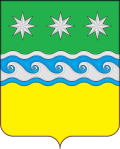 АДМИНИСТРАЦИЯ ЗАВИТИНСКОГО РАЙОНААМУРСКАЯ ОБЛАСТЬГЛАВА ЗАВИТИНСКОГО РАЙОНАП О С Т А Н О В Л Е Н И Ег. ЗавитинскО проведении оценки регулирующего воздействия проектов муниципальных нормативных правовых актов и экспертизы муниципальных нормативных правовых актов, затрагивающих вопросы осуществления предпринимательской и инвестиционной деятельностиВ соответствии с Федеральным законом от 6 октября 2003 г. N 131-ФЗ "Об общих принципах организации местного самоуправления в Российской Федерации", Законом Амурской области от 19 декабря 2014 г. N 460-ОЗ "Об оценке регулирующего воздействия проектов муниципальных нормативных правовых актов и экспертизе муниципальных нормативных правовых актов, затрагивающих вопросы осуществления предпринимательской и инвестиционной деятельности"постановляю:1. Утвердить Порядок проведения оценки регулирующего воздействия проектов муниципальных нормативных правовых актов, затрагивающих вопросы осуществления предпринимательской и инвестиционной деятельности согласно приложению № 1 к настоящему постановлению.2. Утвердить Порядок проведения экспертизы муниципальных нормативных правовых актов, затрагивающих вопросы осуществления предпринимательской и инвестиционной деятельности согласно приложению № 2 к настоящему постановлению.3. Постановление главы Завитинского района от 30.12.2015 № 490 признать утратившим силу.4. Настоящее постановление подлежит официальному опубликованию.5. Контроль за исполнением настоящего постановления возложить на первого заместителя главы администрации Завитинского района А.Н. Мацкан.Глава Завитинского района                                                                   С.С. ЛиневичПриложение №1к постановлению главы Завитинского районаот  17.02.2020 № 55Порядок проведения оценки регулирующего воздействия проектов муниципальных нормативных правовых актов, затрагивающих вопросы осуществления предпринимательской и инвестиционной деятельности1.1. Настоящий Порядок устанавливает процедуру проведения оценки регулирующего воздействия проектов муниципальных нормативных правовых актов, затрагивающих вопросы предпринимательской и инвестиционной деятельности (далее - проекты НПА), в целях выявления в них положений:вводящих избыточные обязанности, запреты и ограничения для субъектов предпринимательской и инвестиционной деятельности или способствующих их введению;способствующих возникновению необоснованных расходов субъектов предпринимательской и инвестиционной деятельности и местного бюджета.1.2. Не подлежат оценке регулирующего воздействия:- проекты НПА Завитинского районного Совета народных депутатов, устанавливающие, изменяющие, приостанавливающие, отменяющие местные налоги и сборы;- проекты НПА Завитинского районного Совета народных депутатов, регулирующие бюджетные правоотношения.1.3. Оценка регулирующего воздействия осуществляется органом местного самоуправления, структурным подразделением администрации Завитинского района, являющимся разработчиком проекта НПА (далее - разработчик).1.4. Уполномоченным подразделением администрации Завитинского района, отвечающим за подготовку заключений об оценке регулирующего воздействия, является отдел экономического развития и муниципальных закупок (далее - уполномоченное подразделение).1.5. Процедура проведения оценки регулирующего воздействия состоит из следующих этапов:- разработка проекта НПА и подготовка разработчиком пояснительной записки к нему, их публичное обсуждение и оформление сводного отчета об оценке регулирующего воздействия проекта муниципального акта (далее - сводный отчет);- подготовка уполномоченным подразделением заключения об оценке регулирующего воздействия.2. Разработка проекта НПА, публичные консультациии оформление сводного отчета2.1. Подготовка проекта НПА осуществляется разработчиком в соответствии с общими требованиями к порядку разработки муниципальных правовых актов, с учетом особенностей, установленных настоящим разделом.2.2. Для проведения оценки регулирующего воздействия разработчик составляет пояснительную записку к проекту НПА, содержащую следующие положения:- общая информация (наименование разработчика, вид и наименование акта);- описание проблемы, на решение которой направлено предлагаемое правовое регулирование;- определение целей предлагаемого правового регулирования;- основные категории предпринимательской или инвестиционной деятельности, интересы которых будут затронуты предлагаемым правовым регулированием;- возможность или невозможность достигнуть цели с помощью иных организационных, информационных, правовых способов решения проблемы;- изменение функций (полномочий, обязанностей, прав) органов местного самоуправления, а также порядка их реализации в связи с введением предлагаемого правового регулирования;- оценка дополнительных доходов (расходов) местного бюджета, связанных с введением предлагаемого правового регулирования;- изменение обязанностей (ограничений) потенциальных адресатов предлагаемого правового регулирования и связанные с ними дополнительные расходы (доходы).2.3. В целях открытого обсуждения проекта НПА разработчиком проводятся публичные консультации, в рамках которых разработчику направляются предложения по проекту НПА.2.4. Для проведения публичных консультаций разработчик проекта НПА размещает на официальном сайте администрации Завитинского района проект НПА, пояснительную записку к проекту НПА и уведомление о проведении публичных консультаций.В уведомлении указываются срок проведения публичных консультаций, который должен составлять не менее десяти рабочих дней с даты размещения уведомления о начале публичных консультаций, способ направления участниками публичных консультаций предложений и замечаний по проекту НПА.Срок проведения публичных консультаций может быть продлен по решению разработчика в случае допущения технических и процедурных ошибок при размещении проекта НПА на сайте. Информация об основаниях и сроке такого продления размещается разработчиком дополнительным информационным сообщением к размещенному на официальном сайте проекту НПА. Срок продления определяется разработчиком самостоятельно, но не может быть более 5 рабочих дней.2.5. Дополнительно могут использоваться следующие формы публичного обсуждения: опросы бизнес- и экспертных сообществ, Интернет-опросы, проведение совещаний с заинтересованными сторонами, а также иные формы и источники получения информации.2.6. Разработчик в течение 7 рабочих дней со дня истечения срока проведения публичных консультаций обрабатывает поступившие предложения и составляет сводный отчет по форме согласно приложению N 1 к настоящему Порядку. При необходимости разработчик дорабатывает проект НПА.2.7. Сводный отчет подлежит размещению разработчиком на официальном сайте администрации Завитинского района в срок не позднее 10 рабочих дней со дня завершения публичных консультаций.2.8. Доработанный по результатам публичного обсуждения проект НПА, пояснительная записка к проекту НПА и сводный отчет направляются разработчиком в уполномоченное подразделение для подготовки заключения.3. Подготовка заключения об оценке регулирующеговоздействия проекта НПА3.1. Уполномоченное подразделение в течение 10 рабочих дней со дня поступления документов, указанных в пункте 2.8 настоящего Порядка:рассматривает поступившие документы на предмет соблюдения порядка проведения оценки регулирующего воздействия и наличия в пояснительной записке сведений, определенных пунктом 2.2 настоящего Порядка;составляет заключение об оценке проекта НПА по форме согласно приложению N 2 к настоящему Порядку, размещает его на официальном сайте администрации Завитинского района и направляет разработчику.3.2. Разработчик устраняет замечания уполномоченного подразделения (при их наличии) в срок, не превышающий 10 рабочих дней со дня получения заключения, и повторно направляет в уполномоченное подразделение проект НПА и сводный отчет для подготовки заключения.В случае если уполномоченным подразделением выявлено нарушение порядка проведения публичных консультаций, проект НПА подлежит повторной процедуре проведения публичных консультаций в порядке и сроки, установленные разделом 2 настоящего Порядка.3.3. Разногласия, возникающие при проведении оценки регулирующего воздействия, устраняются на согласительных совещаниях, проводимых разработчиком с участием заинтересованных органов, организаций и лиц в сроки, установленные для подготовки заключений в соответствии с настоящим Порядком.3.4. После получения положительного заключения разработчик направляет проект НПА на согласование в порядке, установленном для подготовки и издания нормативных правовых актов Завитинского района.3.5. Срок проведения оценки регулирующего воздействия, включая срок проведения публичных консультаций, не должен превышать 60 дней.Приложение № 1к ПорядкуСводный отчето проведении оценки регулирующего воздействияпроекта муниципального акта1. __________________________________________________________________(наименование разработчика, местонахождение, телефон, адрес электронной почты)2. __________________________________________________________________(вид и наименование проекта нормативного правового акта)3. Срок проведения публичных консультаций   "__" _____________ 20__ - "__" _____________ 20__4. Свод  предложений  (замечаний),  поступивших  и  рассмотренных в связи спроведением публичных консультаций.Сведения о количестве предложений (замечаний), полученных в ходе публичных консультаций:Всего предложений (замечаний): __________из них учтено полностью: __________учтено частично: __________По результатам проведения публичных консультаций принято решение:Об отказе от принятия муниципального нормативного правового акта.О доработке муниципального нормативного правового акта.О принятии муниципального нормативного правового акта в редакции разработчика.____________________________________________________________________(подпись руководителя структурного подразделения, курирующего сферуприменения проекта НПА)Приложение N 2к ПорядкуЗаключение об оценке регулирующего воздействия1. Общие сведенияУполномоченное подразделение _______________________________________Разработчик:_____________________________________________________Вид и наименование проекта нормативного правового акта____________________________________________________________________2. Замечания по проведенной оценке___________________________________________________________________________________________________________________________________________________________________________________________________________________________________________________________________________________________________________________________________________________3. Выводы____________________________________________________________________________________________________________________________________________________________________________________________________________________________________________________________________________________________________________________________________________________4. Информация об исполнителе____________________________________________________________________(Ф.И.О., должность, телефон, адрес электронной почты)____________________________________________________________________(подпись руководителя уполномоченного подразделения)Приложение №2к постановлению главы Завитинского районаот  17.02.2020 № 55Порядокпроведения экспертизы муниципальных нормативных правовых актов, затрагивающих вопросы осуществления предпринимательской и инвестиционной деятельности1. Общие положения1.1. Настоящий Порядок определяет процедуру проведения экспертизы муниципальных нормативных правовых актов (далее - экспертиза), регулирующих отношения, участниками которых являются или могут являться субъекты предпринимательской и инвестиционной деятельности, в целях выявления в них положений, необоснованно затрудняющих осуществление предпринимательской и инвестиционной деятельности.1.2. Экспертиза осуществляется органом местного самоуправления, структурным подразделением администрации Завитинского района, являющимся разработчиком проекта НПА (далее - разработчик).1.3. Уполномоченным подразделением администрации Завитинского района, отвечающим за подготовку заключений об экспертизе, является отдел экономического развития и муниципальных закупок (далее - уполномоченное подразделение).2. Планирование работы по проведению экспертизымуниципальных актов2.1. Экспертиза осуществляется в соответствии с планом проведения экспертизы муниципальных нормативных правовых актов, утверждаемым ежегодно, не позднее 1 апреля (далее - план).2.2. Действующие муниципальные нормативные правовые акты (далее - НПА) включаются в план при наличии сведений, указывающих, что положения НПА могут создавать условия, необоснованно затрудняющие ведение предпринимательской и (или) инвестиционной деятельности, полученных в результате рассмотрения предложений о проведении экспертизы или самостоятельно выявленных уполномоченным подразделением.2.3. Формирование плана на очередной год осуществляет уполномоченное подразделение на основании предложений, поступивших в письменной форме от структурных подразделений администрации Завитинского района, общественных и иных организаций, субъектов предпринимательской и инвестиционной деятельности и иных лиц (организаций), чьи права, обязанности или законные интересы затрагиваются нормативным правовым актом.2.4. Информационное сообщение о формировании плана размещается уполномоченным подразделением на официальном сайте администрации Завитинского района.В информационном сообщении о формировании плана указываются срок приема предложений для формирования плана, который должен составлять не менее десяти рабочих дней с даты размещения информационного сообщения о формировании плана, и способ направления таких предложений.2.5. Предложения о проведении экспертизы, поступившие по истечении срока, установленного для направления предложений, и (или) не содержащие сведения, указывающие, что положения НПА могут создавать условия, необоснованно затрудняющие осуществление предпринимательской и инвестиционной деятельности, к рассмотрению уполномоченным подразделением не принимаются.2.6. Утвержденный план размещается на официальном сайте администрации Завитинского района в течение трех рабочих дней со дня его утверждения.2.7. В плане содержится следующая информация:наименование НПА;сведения о разработчике НПА;сведения о лице (организации), обратившемся с предложением о проведении экспертизы (при наличии такого обращения);срок проведения экспертизы, который не должен превышать 60 дней.3. Проведение публичных консультаций и исследованиймуниципального акта3.1. С целью исследования НПА на предмет наличия положений, необоснованно затрудняющих осуществление предпринимательской и инвестиционной деятельности, разработчик организует проведение публичных консультаций.3.2. Для проведения публичных консультаций разработчик в течение одного рабочего дня со дня начала экспертизы, установленного планом, размещает на официальном сайте администрации Завитинского района НПА и уведомление о проведении экспертизы.В уведомлении указываются цель проведения публичных консультаций, срок проведения публичных консультаций, а также способ направления замечаний и предложений участниками публичных консультаций.3.3. Публичные консультации проводятся в течение одного месяца со дня, установленного в плане проведения экспертизы, путем направления участниками публичных консультаций в адрес разработчика предложений (замечаний).3.4. По результатам публичных консультаций разработчик оформляет сводный отчет по форме согласно приложению N 1 к настоящему Порядку.3.5. Сводный отчет подлежит размещению разработчиком на официальном сайте администрации Завитинского района и направлению в уполномоченное подразделение для подготовки заключения о результатах экспертизы в срок не позднее 10 рабочих дней со дня окончания публичных консультаций.4. Подготовка заключения о результатах экспертизы4.1. Уполномоченное подразделение проводит исследование НПА, в ходе которого подлежат выявлению:- наличие в НПА избыточных требований по подготовке и (или) представлению документов, сведений, информации;- наличие в НПА требований, связанных с необходимостью создания, приобретения, содержания, реализации каких-либо активов, возникновения, наличия или прекращения договорных обязательств, наличия персонала, осуществления не связанных с представлением информации или подготовкой документов работ, услуг в связи с организацией, осуществлением или прекращением определенного вида деятельности, которые, по мнению субъекта предпринимательской и инвестиционной деятельности, необоснованно усложняют ведение деятельности либо приводят к существенным издержкам или невозможности осуществления предпринимательской или инвестиционной деятельности;- отсутствие, неточность или избыточность полномочий лиц, наделенных правом проведения проверок, участия в комиссиях, выдачи или осуществления согласований, определения условий и выполнения иных установленных законодательством Российской Федерации обязательных процедур;- отсутствие необходимых организационных или технических условий, приводящее к невозможности реализации администрацией района установленных функций в отношении субъектов предпринимательской или инвестиционной деятельности;- наличие положений, способствующих возникновению необоснованных расходов местного бюджета.4.2. В ходе проведения экспертизы уполномоченное подразделение вправе запрашивать у разработчиков НПА и (или) структурных подразделений администрации Завитинского района, курирующих сферу применения НПА, в отношении которого проводится экспертиза, материалы, необходимые для проведения экспертизы.4.3. По результатам экспертизы уполномоченное подразделение составляет заключение о результатах экспертизы по форме согласно приложению N 2 к настоящему Порядку, содержащее выводы о наличии (отсутствии) в НПА положений, необоснованно затрудняющих осуществление предпринимательской и инвестиционной деятельности, а также предложения о способах их устранения.4.4. Уполномоченное подразделение размещает на официальном сайте администрации Завитинского района заключение о результатах экспертизы в течение 3 рабочих дней со дня его подписания.4.5. Копия заключения в течение 5 рабочих дней со дня его подписания направляется разработчику, а также лицам, обратившимся с предложением о проведении экспертизы.4.6. Заключение о результатах экспертизы не составляется в случаях, когда разработчиком является уполномоченное подразделение.4.7. Разногласия, возникающие при проведении экспертизы, устраняются на согласительных совещаниях, проводимых разработчиком с участием заинтересованных органов, организаций и лиц.4.8. В случае выявления в НПА положений, необоснованно затрудняющих осуществление предпринимательской и инвестиционной деятельности, уполномоченное подразделение направляет разработчику предложение об отмене или изменении НПА.4.9. Срок проведения экспертизы, включая срок проведения публичных консультаций, не должен превышать 60 дней.Приложение N 1к ПорядкуСводный отчето проведении публичных консультаций1. _________________________________________________________________(наименование разработчика)2. __________________________________________________________________(вид и наименование нормативного правового акта)3. Срок проведения публичных консультаций   "__" _____________ 20__ - "__" _____________ 20__4. Общее количество участников.5. Свод замечаний и предложений по результатам публичных консультаций.6. Выводы о результатах исследования нормативного правового акта на предмет наличия положений, необоснованно затрудняющих осуществление предпринимательской и инвестиционной деятельности:________________________________________________________________________________________________________________________________________________________________________________________________________________________________________________________________________________(подпись руководителя структурного подразделения,курирующего сферу применения НПА)Приложение N 2к ПорядкуЗаключение о результатах экспертизы муниципальногонормативного правового акта1. Общие сведенияУполномоченное подразделение: ____________________________________Разработчик: ________________________________________________________Вид и наименование нормативного правового акта____________________________________________________________________2. Замечания по проведенной экспертизе____________________________________________________________________________________________________________________________________________________________________________________________________________________________________________________________________________________________________________________________________________________3. Выводы____________________________________________________________________________________________________________________________________________________________________________________________________________________________________________________________________________________________________________________________________________________4. Информация об исполнителе________________________________________________________________________________________________________________________________________(Ф.И.О., должность, телефон, адрес электронной почты)____________________________________________________________________(подпись руководителя уполномоченного подразделения)17.02.2020№55Исполнитель: Начальник отдела экономического развития и муниципальных закупокА.В. КлимоваСогласовано:Начальник отдела по труду, социальным и правовым вопросамС.С. СегодинаУправляющий деламиЕ.В. РозенкоПервый заместитель главы администрации Завитинского районаА.Н. МацканN п/пАвтор предложения (замечания) (участник публичных консультаций)Способ представления предложения (замечания)Содержание предложения (замечания)Результат рассмотрения предложения (замечания) разработчикомN п/пАвтор замечания и (или) предложения (участник публичных консультаций)Краткое содержание предложения (замечания)Результат рассмотрения предложения (замечания), причины отклонения